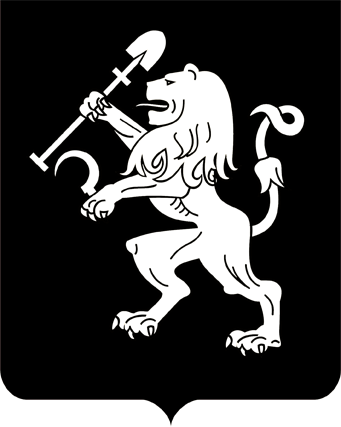 АДМИНИСТРАЦИЯ ГОРОДА КРАСНОЯРСКАПОСТАНОВЛЕНИЕО внесении изменений в правовые акты администрации города В соответствии со ст. 135, 144 Трудового кодекса Российской                   Федерации, руководствуясь ст. 41, 58, 59 Устава города Красноярска, постановляю:  Внести в Положение об оплате труда работников муниципальных учреждений города Красноярска, утвержденное постановлением администрации города от 19.01.2010 № 1, следующие изменения:в пункте 4.3 цифры «4.3.1» заменить цифрами «4.3.2»;в пункте 4.3.1:в абзацах первом, третьем слова «компенсационного и» исключить;абзац четвертый признать утратившим силу.Внести в пункт 12.1 Примерного положения об оплате труда работников, замещающих в органах администрации города должности,           не отнесенные к муниципальным должностям и должностям муниципальной службы, утвержденного постановлением администрации города от 01.10.2013 № 518, следующие изменения:в абзацах первом, втором слова «компенсационного и» исключить;абзац третий признать утратившим силу.Внести в пункт 4.6.7 Примерного положения об оплате труда работников муниципальных учреждений физической культуры и спорта, утвержденного постановлением администрации города от 27.01.2010 № 12, следующие изменения:в абзацах первом – четвертом слова «компенсационного и» исключить;абзацы пятый – седьмой признать утратившими силу.Внести в пункт 4.14.1 Примерного положения об оплате труда работников муниципальных образовательных учреждений города          Красноярска, утвержденного постановлением администрации города           от 27.01.2010 № 14, следующие изменения:в абзацах первом, третьем слова «компенсационного и» исключить;абзац четвертый признать утратившим силу.Внести в подпункт 5 пункта 35 Примерного положения об оплате труда работников муниципальных бюджетных учреждений, деятельность которых координируется главным управлением культуры, утвержденного постановлением администрации города от 29.03.2012 № 133, следующие изменения:в абзацах первом, третьем слова «компенсационного и» исключить;абзац четвертый признать утратившим силу.Внести в пункт 19.1 Примерного положения об исчислении заработной платы работников муниципального казенного учреждения «Централизованная бухгалтерия учреждений молодежной политики», утвержденного постановлением администрации города от 29.10.2013                  № 591, следующие изменения:в абзацах первом, втором слова «компенсационного и» исключить;абзац третий признать утратившим силу.Внести в пункт 22.1 Примерного положения об оплате труда работников МКУ «Красноярский городской архив», утвержденного постановлением администрации города от 31.10.2013 № 601, следующие изменения:в абзацах первом, втором слова «компенсационного и» исключить;абзац третий признать утратившим силу.Внести в пункт 28.1 Примерного положения об оплате труда работников муниципального казенного учреждения города Красноярска «Красноярскгортранс», утвержденного постановлением администрации города от 31.10.2013 № 602, следующие изменения:в абзацах первом, втором слова «компенсационного и» исключить;абзац третий признать утратившим силу.Внести в постановление администрации города от 31.10.2013          № 603 «Об утверждении Примерных положений об оплате труда работников муниципальных казенных учреждений – централизованных бухгалтерий учреждений отрасли «Образование», муниципального казенного учреждения «Центр обеспечения безопасного функционирования учреждений отрасли «Образование» и муниципального казенного учреждения «Красноярский информационно-методический центр» следующие изменения:в подпункте 4 пункта 24 приложения 1 к постановлению: в абзацах первом, втором слова «компенсационного и» исключить;абзац третий признать утратившим силу;в подпункте 4 пункта 24 приложения 2 к постановлению: в абзацах первом, втором слова «компенсационного и» исключить;абзац третий признать утратившим силу;в пункте 35.1 приложения 3 к постановлению: в абзацах первом, втором слова «компенсационного и» исключить;абзац третий признать утратившим силу.Внести в пункт 13 Примерного положения об оплате труда работников муниципального казенного учреждения города Красноярска «Центр недвижимости», утвержденного постановлением администрации города от 31.10.2013 № 605, следующие изменения:в абзацах первом, втором слова «компенсационного и» исключить;абзац третий признать утратившим силу.Внести в пункт 21 Примерного положения об оплате труда работников муниципального казенного учреждения города Красноярска «Управление по работе с ТСЖ и развитию местного самоуправления», утвержденного постановлением администрации города от 31.10.2013               № 606, следующие изменения:в абзацах первом, втором слова «компенсационного и» исключить;абзац третий признать утратившим силу.Внести в пункт 21 Примерного положения об оплате труда                   работников МКУ «Управление дорог, инфраструктуры и благоустройства», утвержденного постановлением администрации города от 31.10.2013 № 607, следующие изменения:в абзацах первом, втором слова «компенсационного и» исключить;абзац третий признать утратившим силу.Внести в пункт 11.1 Примерного положения об оплате труда работников муниципального казенного учреждения «Центр обеспечения мероприятий гражданской обороны, чрезвычайных ситуаций и пожарной безопасности города Красноярска», утвержденного постановлением администрации города от 31.10.2013 № 608, следующие изменения:в абзацах первом, втором слова «компенсационного и» исключить;абзац третий признать утратившим силу.Внести в пункт 22.1 Примерного положения об оплате труда работников муниципального казенного учреждения города Красноярска «Управление капитального строительства», утвержденного постановлением администрации города от 31.10.2013 № 609, следующие изменения:в абзацах первом, втором слова «компенсационного и» исключить;абзац третий признать утратившим силу.Внести в пункт 26 Примерного положения об оплате труда работников муниципального казенного учреждения «Централизованная бухгалтерия учреждений физической культуры и спорта», утвержденного постановлением администрации города от 31.01.2017 № 58, следующие изменения:в абзацах первом, втором слова «компенсационного и» исключить;абзац третий признать утратившим силу.Внести в пункт 27 Примерного положения об оплате труда работников МКУ «Технологический центр учреждений культуры города Красноярска», утвержденного постановлением администрации города от 01.08.2017 № 490, следующие изменения:в абзацах первом, втором слова «компенсационного и» исключить;абзац третий признать утратившим силу.Внести в пункт 29 Примерного положения об оплате труда работников МБУ «Красноярский туристско-информационный центр», утвержденного постановлением администрации города от 13.11.2019            № 849, следующие изменения:в абзацах первом – четвертом слова «компенсационного и» исключить;абзацы пятый – седьмой признать утратившими силу.Внести в пункт 21.1 Примерного положения об оплате труда работников муниципального казенного учреждения «Центр предоставления мер социальной поддержки жителям города Красноярска», утвержденного постановлением администрации города от 11.12.2019           № 934, следующие изменения:в абзацах первом, втором слова «компенсационного и» исключить;абзац третий признать утратившим силу.Внести в пункт 25 Примерного положения об оплате труда работников муниципального бюджетного учреждения города Красноярска «Управление зеленого строительства», утвержденного постановлением администрации города от 02.12.2020 № 962, следующие изменения:в абзацах первом, втором слова «компенсационного и» исключить;абзац третий признать утратившим силу.Внести в пункт 22 Примерного положения об оплате труда работников муниципального казенного учреждения города Красноярска «Административно-хозяйственная служба», утвержденного постановлением администрации города от 22.01.2021 № 37, следующие изменения:в абзацах первом, втором слова «компенсационного и» исключить;абзац третий признать утратившим силу.Настоящее постановление опубликовать в газете «Городские новости» и разместить на официальном сайте администрации города. Настоящее постановление вступает в силу со дня его официального опубликования.Глава города					                                     С.В. Еремин08.04.2021№ 239